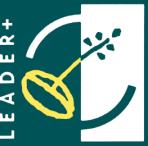 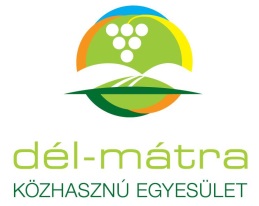 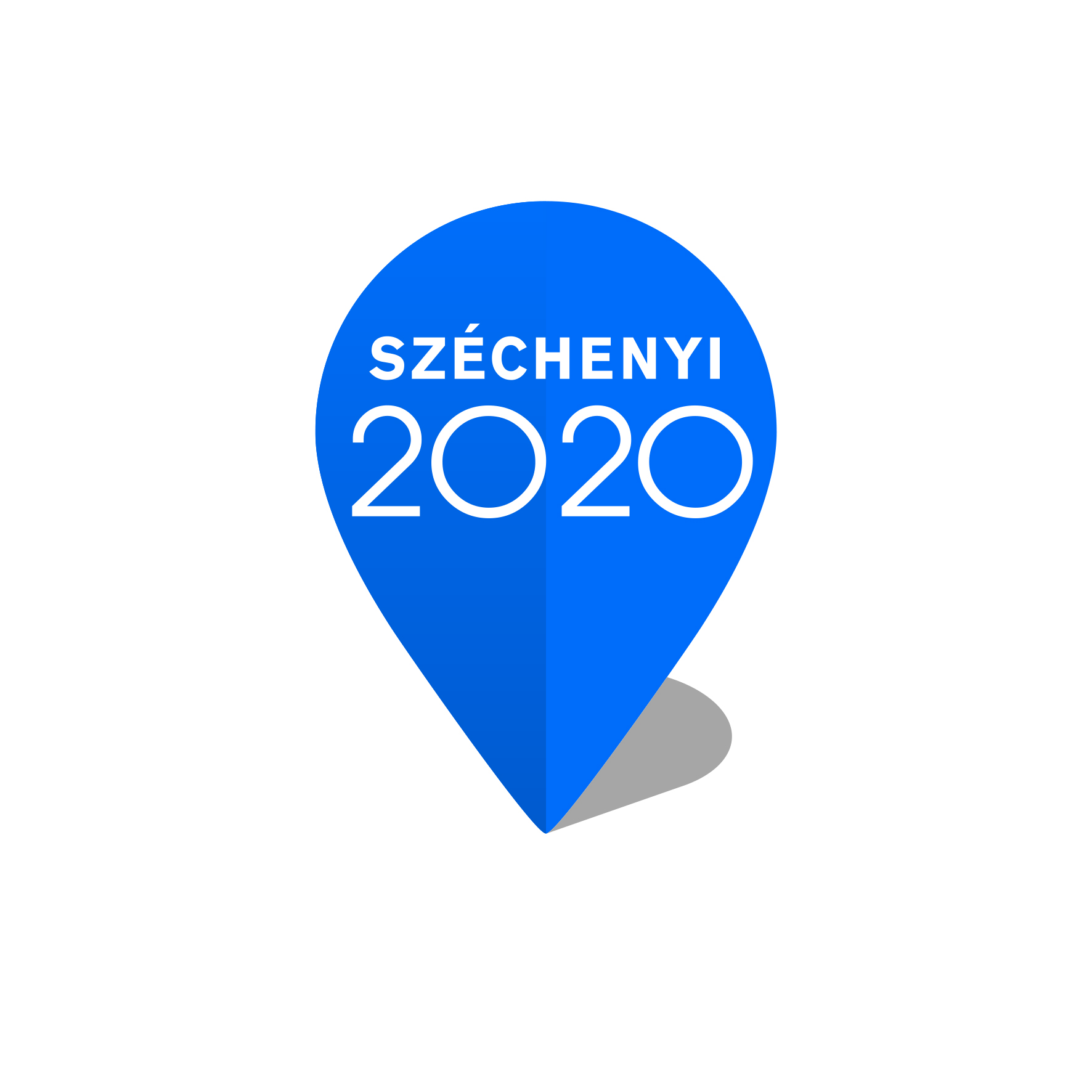 HBB ÜGYRENDDÉL-MÁTRA KÖZHASZNÚ EGYESÜLETBevezetés A Vidékfejlesztési Program 19-es intézkedése a vidékfejlesztési tevékenységben jelentős szerepet vállaló, az ország térségeiben már működő és megalakuló LEADER Helyi Akciócsoportok számára biztosít támogatást. Az intézkedés keretében a LEADER Helyi Akciócsoportok a Vidékfejlesztési Program és a többi operatív program céljaihoz illeszkedő, a helyi fejlesztési céloknak megfelelő Helyi Fejlesztési Stratégiát dolgoztak (továbbiakban: HFS) ki. Az Irányító Hatóság (továbbiakban: IH) által jóváhagyott HFS-ben a LEADER Helyi Akciócsoportok (továbbiakban: HACS) olyan fejlesztési célokat határoztak meg, amelyeket pályázati kiírások keretében a térségi szereplők valósítanak meg (helyi felhívások).A HBB ügyrend célja:a) a támogatási döntések megalapozottságának biztosítása;b) az egységes, átlátható, hátrányos megkülönböztetésektől mentes, objektív döntési mechanizmus kialakítása;c) olyan szabályozás, amely a HACS számára lehetőséget biztosít a helyi sajátosságok érvényesítésére, amelyek a HFS magvalósulását szolgálják.A HBB ügyrendje a célok megvalósítása érdekében a közvetlenül hatályos és közvetlenül alkalmazandó uniós normák, valamint a 272/2014. (XI. 5.) Kormányrendelet 72. § (9) bekezdése alapján a HBB kialakításának, működésének általános (keret-) szabályainak figyelembevételével került kialakításra.1. A Helyi Bíráló Bizottság 1.1. A Helyi Bíráló Bizottság kialakítása a HBB-t a HACS legfőbb szerve egyszerű többséggel választja, 2020.december 31-ig; a HBB – bármely választási esetben – öt tagból, és nyolc póttagból áll; a HBB tagságában egyik szféra sem rendelkezhet a szavazatok 49%-át meghaladó hányaddal, valamint biztosítani szükséges, hogy a kiválasztási döntések során a szavazatok több mint 50 %-át állami hatóságnak nem minősülő partnerek adják. Amennyiben egy HBB tag önkormányzati vezető (pl. polgármesteri) tisztséget is betölt más civil, vagy vállalkozói megbízatása mellett, akkor az arányok kialakítása és megállapítása során a közszférabeli tisztségét kell figyelembe venni; bármely tag vagy póttag megbízatásának megszűnése esetén a legfőbb szerv a megszűnéstől számított legkésőbb 30 napon belül új tagot/póttagot választ. 1.2. A HBB tisztségviselői A HBB tagok közül a HBB tagsága választ elnököt és egy alelnököt egyszerű többséggel, nyílt szavazással, a HBB ügyrendjében meghatározott módon. Az elnök akadályoztatása esetén az alelnök jár el a HBB képviseletében. 1.3. A Helyi Bíráló Bizottság mandátuma a HBB a tagok és a póttagok megválasztásával jön létre; a póttagot amennyiben a HBB ülésére meghívják, a taggal azonos jogok illetik; a HBB megszűnik, amennyiben a a HACS dönt a HBB megszűnéséről; a LEADER HACS cím visszavonásával; a LEADER HACS munkaszervezetének megszűnésével; A HBB tag megbízatása megszűnik: a megbízatási idő elteltével, ha a tag vagy póttag megbízatása határozott időre történt, lemondással; a tag/póttag halálával; a tag/póttag cselekvőképtelenségével; a HACS legfőbb szervének döntése alapján, azaz a HACS közgyűlése a választásra irányadó szabályok szerint visszahívhatja a tagot/póttagot. 1.4. A HACS munkaszervezetének feladatai a HBB döntési javaslat-előkészítése és végrehajtása, dokumentálása körében a HACS munkaszervezetének feladata az Együttműködési Megállapodás 1. sz. melléklete alapján meghirdetett helyi felhíváshoz kapcsolódó tájékoztatás nyújtása az érdeklődők részére a benyújtás kérdéseiben; a HACS munkaszervezetének feladata a helyi felhíváshoz kapcsolódó pályázati adatlapban meghatározott adattartalom, valamint a helyi felhívásban megjelölt mellékleteknek az erre a célra rendszeresített felületen benyújtott helyi támogatási kérelmek előzetes tartalmi értékelésének elvégzése; a HACS munkaszervezete a helyi felhívásokra beérkező helyi támogatási kérelmek tartalmi értékelése keretében a helyi felhívás pontozási szempontrendszere alapján pontozza és szakmai indoklással látja el a helyi támogatási kérelmeket. Az elutasításra javasolt helyi támogatási kérelmeket szintén megfelelő indoklással látja el, amelyet javaslatként továbbít a HBB tagjainak a részére. A HACS munkaszervezete a támogatási kérelmek támogatási, vagy elutasítási javaslatait a HBB ülés előtt legalább 5 napon belül a megküldi a HBB tagoknak.1.5. A Helyi Bíráló Bizottság feladata a HBB tagjai előzetesen áttekintik a HACS munkaszervezete által megküldött értékelési és pontozási javaslatot, illetve az elutasításra javasolt támogatási kérelmeket; a HBB tagjai ülés keretében tárgyalják meg a HACS munkaszervezete által összeállított értékelési és pontozási javaslatot, továbbá az elutasításra javasolt kérelmek indokolásának megalapozottságát; a HBB feladata a beérkező helyi támogatási kérelmekről döntési javaslat összeállítása és a helyi támogatási kérelmek pontozásának megállapítása, valamint ezen dokumentumok továbbítása a HACS részére, azzal, hogy a HBB a kérelemre vonatkozó támogató vagy elutasító döntési javaslatot a kérelmek – helyi felhívásban előírt értékelési szempontoknak való megfelelés szerinti – sorrendje alapján tesz, feltétellel vagy csökkentett összeggel való támogatásra irányuló döntési javaslatot nem adhat. szakértőt – tanácskozási joggal – meghívhat a HBB ülésére. 1.6. A HBB ülés előkészítése a HBB üléseit annak elnöke hívja össze. A HBB ülésének időpontjára a munkaszervezet vezető tesz javaslatot, azzal, hogy a HBB üléseit a helyi támogatási kérelem beadási szakaszának lezárását követően a HBB ügyrendjében rögzítettek szerint legfeljebb 90 napon belüli időpontra kell összehívni; nagyszámú helyi támogatási kérelem (pl. 100-nál nagyobb) esetén a kérelmek megtárgyalására több ülést szükséges tartani; amennyiben a helyi támogatási kérelem értékelési feladatainak biztosítása indokolttá teszi több HBB ülés megtartását, abban az esetben több HBB ülés is összehívható; amennyiben a határozatképesség más módon nem biztosítható, bármely megválasztott póttag behívható. Ez esetben a póttagra a tagra vonatkozó rendelkezések alkalmazandók. 1.7. A HBB ülése, döntési javaslatai: a HBB határozatképes, ha a HBB tagok legalább 50 %-a jelen van; és ha a HBB ülésen és a döntések meghozatalakor egyik szféra sem rendelkezik a szavazatok 49%-át meghaladó hányaddal; a HBB határozatképességét az ülés teljes időtartama alatt fenn kell tartani; a HBB ülésén meghatalmazott útján történő képviseletre nincs lehetőség; minden HBB tag 1 szavazattal rendelkezik; a HBB ülésén tanácskozási joggal részt vesz a munkaszervezet legalább egy képviselője, aki szavazati joggal nem rendelkezik, viszont érvényes összeférhetetlenségi és titoktartási nyilatkozattal rendelkezik; ha HACS munkaszervezete szakértőt kért fel, a szakértő az ülésen tanácskozási joggal vehet részt; a HBB ülése zárt; a HBB tagok minden helyi támogatási kérelemről külön-külön döntési javaslatot készítenek (támogathatóság esetén a pontszám megállapítása, elutasítás esetén a pontszám megállapítása, és annak szakmai alátámasztása). A HBB köteles részletes indokolást készíteni, ha a helyi támogatási kérelmet elutasítani javasolja; a pontozás alapján a HBB a döntési javaslatairól döntési rangsort állít fel. A HBB a kérelemre vonatkozó támogató vagy elutasító döntési javaslatot a kérelmek – helyi felhívásban előírt értékelési szempontoknak való megfelelés szerinti – sorrendje alapján tesz; a rangsor alapján és a rendelkezésre álló források és a támogatási igények egybevetése mellett a HBB meghatározza a támogatni javasolt helyi támogatási kérelmek körét (döntési rangsor), amelyet részletes szakmai indokolással és a megállapított pontozással lát el; a döntési javaslatokról összeállított döntési rangsort továbbítja a HACS részére; a HBB üléseiről a jegyzőkönyvvezető jegyzőkönyvet készít. Az elkészült jegyzőkönyvet és a határozatok kivonatát az IH részére az adott helyi felhíváshoz kapcsolódó utolsó ülést követő 30 napon belül megküldi. 2. Adminisztrációs feladatok a HBB döntési javaslat-előkészítése és annak végrehajtása, dokumentálása körében a HBB adminisztrációs és döntés-előkészítéssel kapcsolatos feladatait a HACS munkaszervezete látja el; a HBB adminisztratív feladatai közül a HACS munkaszervezete készíti el és tartja nyílván az alábbi dokumentumokat: a helyi támogatási kérelmek beérkezésének nyilvántartása (1. sz. melléklet); nyilvántartás a HBB döntési javaslatairól és a döntési rangsorról (2. sz. melléklet); támogató javaslatok (3. sz. melléklet); elutasítási javaslatok (4. sz. melléklet); összeférhetetlenségi/Pártatlansági és titoktartási nyilatkozat; jelenléti ív a HBB ülésről; jegyzőkönyv a HBB ülésről. 3. ÖsszeférhetetlenségA támogatásra vonatkozó döntés előkészítésében és meghozatalában nem vehet részt az a személy vagy szervezet, aki az adott felhívásra támogatási kérelmet nyújtott be, a támogatási kérelem elkészítésében részt vett, a projekt megvalósítója, ha a támogatási kérelméről még nem született döntés, valamint az, aki a szervezettel munkaviszonyban vagy munkavégzésre irányuló egyéb jogviszonyban áll; a szervezet vezető tisztségviselője, vagy felügyelő bizottságának tagja; a szervezet tagja, vagy aki abban közvetlen vagy közvetett tulajdoni részesedéssel rendelkezik, vagy kapcsolt vállalkozása, vagy közeli hozzátartozója; az értékelésre, a minőség-ellenőrzésre vagy a bírálatra benyújtott dokumentumok előkészítésében vagy kidolgozásában – az 1303/2013/EU rendelet 34. cikkében meghatározott HACS-ok munkaszervezeteinek alkalmazottjai kivételével – bármilyen formában részt vett; az a)-d) pont szerinti személynek a Polgári Törvénykönyvről szóló 2013. évi V. törvény (a továbbiakban: Ptk.) 8:1. § (1) bekezdés 1. pontja szerinti közeli hozzátartozója; 4. Titoktartási kötelezettség Az értékelésben és a támogatási döntés előkészítésében résztvevőket a támogatást igénylő támogatási döntésről történő tájékoztatása időpontjáig titoktartási kötelezettség terheli. A titoktartási kötelezettség nem terjed ki a benyújtott támogatási kérelemnek a projekt-kiválasztási eljárásban történő előrehaladásáról történő tájékoztatásra, valamint az ellenőrzésre jogosult szervezetekkel való kommunikációra.